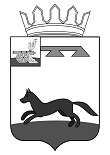 СОВЕТ ДЕПУТАТОВХИСЛАВИЧСКОГО ГОРОДСКОГО ПОСЕЛЕНИЯХИСЛАВИЧСКОГО РАЙОНА СМОЛЕНСКОЙ ОБЛАСТИРЕШЕНИЕот 06.12.2022г.                                                                                                               №37О порядке учета предложений по проекту решения Совета депутатов Хиславичского городского поселения Хиславичского района Смоленской области «Об утверждении Правил благоустройства территории муниципального образования Хиславичского городского поселения Хиславичского района Смоленской области», а также порядке участия граждан в его обсуждении. В соответствии с Федеральным закона от 6 октября 2003 года №131-ФЗ «Об общих принципах организации местного самоуправления в Российской Федерации», а также руководствуясь Уставом Хиславичского городского поселения Хиславичского района Смоленской области, утвержденного решением Совета депутатов Хиславичского городского поселения Хиславичского района Смоленской области от 29.11.2007 года №31 и Положением о порядке организации и проведении публичных слушаний в Хиславичском городском поселении Хиславичского района Смоленской области, утвержденного решением Совета депутатов Хиславичского городского поселения Хиславичского района Смоленской области от 29.02.2008 года №10, Совет депутатов Хиславичского городского поселения Хиславичского района Смоленской областиРЕШИЛ:1. Утвердить проект решения Совета депутатов Хиславичского городского поселения Хиславичского района Смоленской области «Об утверждении Правил благоустройства территории муниципального образования Хиславичского городского поселения Хиславичского района Смоленской области» (далее – проект решения) (прилагается), опубликовать проект решения в газете «Хиславичские известия» и разместить на официальном сайте Администрации муниципального образования «Хиславичский район» Смоленской области http://hislav.admin-smolensk.ru в сети Интернет для предложений и замечаний.2. Предложения по проекту решения, принимаются в порядке, определенном Положением о порядке организации и проведении публичных слушаний в Хиславичском городском поселении Хиславичского района Смоленской области, утвержденного решением Совета депутатов Хиславичского городского поселения Хиславичского района Смоленской области от 29.02.2008 года №10.3. Публичные слушания по проекту решения назначить на 20 декабря 2022 года в 15час. 30мин. по адресу: 216620, Смоленская область, пгт.Хиславичи, ул.Советская, д.23, Зал Администрации.4.Создать организационный комитет для проведения публичных слушаний по проекту решения в составе: О.Б.Маханёк – председатель,А.В.Костюков – заместитель председателяН.Т.Асалиева – секретарь, С.Д.Зайцев, - член комиссииН.Н.Андреева – член комиссии.5. Опубликовать настоящее решение в газете «Хиславичские известия» и разместить на официальном сайте Администрации муниципального образования «Хиславичский район» Смоленской области http://hislav.admin-smolensk.ru в сети Интернет.Глава муниципального образованияХиславичского городского поселенияХиславичского района Смоленской области           ___________             О.Б.МаханёкСОВЕТ ДЕПУТАТОВХИСЛАВИЧСКОГО ГОРОДСКОГО ПОСЕЛЕНИЯХИСЛАВИЧСКОГО РАЙОНА СМОЛЕНСКОЙ ОБЛАСТИПРОЕКТ РЕШЕНИЯОб утверждении Правил благоустройства территории муниципального образования Хиславичского городского поселения Хиславичского района Смоленской областиВ соответствии с частью 10 статьи 35, статьей 451 Федерального закона от 06.10.2003 № 131-ФЗ «Об общих принципах организации местного самоуправления в Российской Федерации», учитывая Методические рекомендации по разработке норм и правил по благоустройству территорий муниципальных образований, утвержденные приказом Министерства строительства и жилищно-коммунального хозяйства от 29.12.2021 № 1042/пр, руководствуясь Уставом Хиславичского городского поселения Хиславичского района Смоленской области Совет депутатов Хиславичского городского поселения Хиславичского района Смоленской области РЕШИЛ:1. Утвердить Правила благоустройства территории Хиславичского городского поселения Хиславичского района Смоленской области в новой редакции согласно приложению к настоящему решению.2. Со дня вступления в силу настоящего решения признать утратившими силу:- решение Совета депутатов Хиславичского городского поселения Хиславичского района Смоленской области от 18.12.2018г. №145 «Об утверждении Правил благоустройства территории муниципального образования Хиславичского городского поселения Хиславичского района Смоленской области»;- решение Совета депутатов Хиславичского городского поселения Хиславичского района Смоленской области от 28.12.2021г. №3 «О внесении изменений в решение от 18.12.2018г. №145 «Об утверждении Правил благоустройства территории муниципального образования Хиславичское городское поселение Хиславичского района Смоленской области»».3. Настоящее решение вступает в силу после официального опубликования в газете «Хиславичские известия».4. Настоящее решение опубликовать в газете «Хиславичские известия» и разместить на официальном сайте Администрации муниципального образования «Хиславичский район» Смоленской области http://hislav.admin-smolensk.ru в сети Интернет.Глава муниципального образования Хиславичского городского поселения Хиславичского района Смоленской области            __________                О.Б.Маханёк